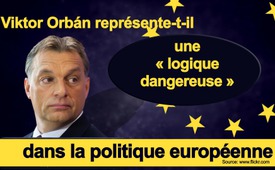 Viktor Orbán représente-t-il une « logique dangereuse » dans la politique européenne ?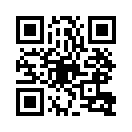 A l'heure actuelle, le Parlement européen envisage une réforme de la législation européenne sur le droit d’asile : à l'avenir il suffirait qu’un réfugié affirme simplement qu’il a un lien de parenté avec un autre réfugié et il pourrait demander l'asile directement au lieu de résidence du réfugié « déjà dans le pays ». Ainsi, chacun des 1,4 million de demandeurs d'asile en Allemagne deviendrait une « personne d’ancrage » pour les nouveaux demandeurs d'asile.A l'heure actuelle, le Parlement européen envisage une réforme de la législation européenne sur le droit d’asile : à l'avenir il suffirait qu’un réfugié affirme simplement qu’il a un lien de parenté avec un autre réfugié et il pourrait demander l'asile directement au lieu de résidence du réfugié « déjà dans le pays ». Ainsi, chacun des 1,4 million de demandeurs d'asile en Allemagne deviendrait une « personne d’ancrage » pour les nouveaux demandeurs d'asile. Étant donné que le droit de l'Union Européenne prime sur le droit national, toute discussion nationale et, par conséquent, tout droit des citoyens à participer au débat est donc caduc.

Au début de 2018, par exemple, le Premier ministre hongrois Viktor Orbán a déclaré, lors de sa visite au parti politique CSU en Bavière, que la question des migrations en Europe était devenue un problème de démocratie.

Selon Orbán, les Européens ont de toute évidence une volonté claire. Ils veulent la sécurité, des frontières protégées et que les personnes sans statut de protection retournent dans leur patrie. La question cruciale est de savoir si les politiciens parviennent à faire respecter la volonté du peuple. M. Orbán a noté qu’en de nombreux endroits les plus hauts responsables politiques européens n'avaient pas fait ce que les citoyens voulaient en matière de migration. Cette contradiction démocratique doit être éliminée.

La visite du Premier ministre hongrois a immédiatement été vivement critiquée par le SPD, les Verts et les militants de gauche. Dans les médias publics, Orbán continue à être sévèrement sanctionné pour ses mesures de sécurité strictes à la frontière hongroise qui représente les limites extérieures de l’UE. Il est décrit comme un détracteur de l'État de droit, comme un nationaliste pur et un populiste de droite qui suit une « logique dangereuse ». Toutefois, il n'y a pas de discussion objective de ses arguments.
Alors, écoutez le raisonnement d'Orbán, qui est caché dans les médias ; voici comment il évalue la protection des frontières extérieures.

 « Nous pensons qu'une fois que nous avons tous signé l'accord de Schengen, tout le monde doit s'y conformer. Cela signifie que nous, les Hongrois, nous devons garder nos frontières fermées parce que notre frontière hongroise est la frontière extérieure de l’espace UE-Schengen. Nos opposants sur cette question sont d'avis que l'accord de Schengen ne doit pas être respecté. [...] La Hongrie continue de croire que tous les accords et traités doivent être respectés. Personne ne doit être forcé de vivre avec des gens avec qui il ne veut pas vivre. Et les valeurs chrétiennes et nationales auront à l'avenir la même importance que par le passé. [...] Cependant, la majorité des gouvernements européens pensent que le point de vue de la Hongrie date du Moyen Âge et que le « monde moderne » devrait vivre sans identité nationale et religieuse ».

En résumé, la prétendue « logique dangereuse » d'Orbán se présente comme suit :
1. Les accords et conventions conclus conjointement doivent être respectés.
2. Dans une démocratie, les intérêts du peuple doivent être pris en compte.
3. Nul ne peut être contraint de renoncer à son identité nationale et religieuse.

Pour qui cette « logique » est-elle dangereuse ? Certainement pour ceux qui veulent voir l'abolition des États-nations en faveur des « Etats-Unis d'Europe » et que l'autodétermination des peuples gêne aux entournures. Serait-ce la vraie raison pour que Viktor Orbán soit tant dénigré dans les médias publics ?

Vous pouvez voir les raisons possibles de ce dénigrement dans les émissions d'archives qui apparaissent à la fin.
Restez avec nous pour que ce que Viktor Orban a annoncé en Bavière se réalise : « 2018 est l'année du rétablissement de la volonté du peuple en Europe. »de rh/msSources:www.mmnews.de/politik/43751-neue-eu-angehoerigen-regelung-regierung-fuerchtet-mehr-fluechtlinge
www.epochtimes.de/politik/deutschland/orban-migrationsfrage-ist-demokratieproblem-fuer-europa-a2313526.html
www.handelsblatt.com/politik/deutschland/viktor-orbn-zu-besuch-bei-der-csu-seehofers-grenzschutzkapitaen/20817488.html
www.nrz.de/politik/ungarns-regierungschef-sieht-sich-im-fluechtlingsstreit-im-recht-id213026863.html
www.youtube.com/watch?v=QlPZnOtb8bM(ZDF) Empfang Orban CSU Bayern
www.youtube.com/watch?v=uIdDU8TI2HI(RT) Pressekonferenz Orban PutinCela pourrait aussi vous intéresser:---Kla.TV – Des nouvelles alternatives... libres – indépendantes – non censurées...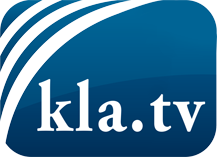 ce que les médias ne devraient pas dissimuler...peu entendu, du peuple pour le peuple...des informations régulières sur www.kla.tv/frÇa vaut la peine de rester avec nous! Vous pouvez vous abonner gratuitement à notre newsletter: www.kla.tv/abo-frAvis de sécurité:Les contre voix sont malheureusement de plus en plus censurées et réprimées. Tant que nous ne nous orientons pas en fonction des intérêts et des idéologies de la système presse, nous devons toujours nous attendre à ce que des prétextes soient recherchés pour bloquer ou supprimer Kla.TV.Alors mettez-vous dès aujourd’hui en réseau en dehors d’internet!
Cliquez ici: www.kla.tv/vernetzung&lang=frLicence:    Licence Creative Commons avec attribution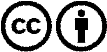 Il est permis de diffuser et d’utiliser notre matériel avec l’attribution! Toutefois, le matériel ne peut pas être utilisé hors contexte.
Cependant pour les institutions financées avec la redevance audio-visuelle, ceci n’est autorisé qu’avec notre accord. Des infractions peuvent entraîner des poursuites.